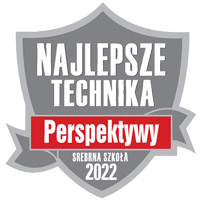  	Ósmoklasisto, stoisz teraz przed tak ważnym dla swojej przyszłości wyborem. Musisz zdecydować o tym, w jakiej będziesz uczyć się szkole. Na pewno zadajesz sobie pytanie, co wybrać? Jeśli zdecydujesz się na liceum – będziesz miał maturę, jeśli szkołę branżową – zawód. Jeśli jednak wybierzesz technikum, zdobędziesz jedno i drugie – maturę i zawód!Z dumą pragniemy podkreślić, że w Rankingu Techników 2022 znajdujemy się na bardzo wysokim, bo na 6 miejscu wśród najlepszych szkół w województwie świętokrzyskim i otrzymaliśmy prestiżowe wyróżnienie Srebrną Odznakę Perspektyw.      Co zyskasz wybierając nas? Przede wszystkim możliwość zdobywania umiejętności potrzebnych na rynku pracy. U nas możesz również rozwijać swoje pasje, zainteresowania i uzdolnienia. Oferujemy atrakcyjne kierunki kształcenia. Cztery z nich objęte są patronatem przez lokalne firmy. Nasza oferta edukacyjna od lat cieszy się ogromnym zainteresowaniem młodzieży. Oto aktualna oferta szkoły:Technik mechatronik	 - Patronat Odlewnie Polskie S.A.Technik elektryk	 - Patronat CERRAD Sp. z o.o.Technik automatyk	 - Patronat CERRAD Sp. z o.o.Technik spedytor	 -Patronat Silvan Logistics Sp. z o.o. SKATechnik logistykTechnik mechanikTechnik pojazdów samochodowychTechnik informatykTechnik reklamyTechnik urządzeń i systemów energetyki odnawialnejTechnik budownictwaNasi absolwenci są bardzo dobrze przygotowani do kontynuacji nauki na studiach wyższych, a szczególnie politechnicznych. Stale współpracujemy z takimi uczelniami jak: Politechnika Świętokrzyska, Uniwersytet Warszawski, Politechnika Lubelska, Uniwersytet Technologiczno-Humanistyczny w Radomiu.Jako absolwent Technikum uzyskasz szereg dokumentów poświadczających Twoje umiejętności i kwalifikacje:Świadectwo ukończenia szkoły średniejŚwiadectwo potwierdzające kwalifikację w zawodzie (osobne świadectwo dla każdej kwalifikacji) wydane przez Okręgową Komisję Egzaminacyjną po zdanym egzaminiePaństwowy Dyplom Technika wydany przez OKE (jeśli absolwent zdobędzie świadectwa potwierdzające kwalifikacje w zawodzie)Świadectwo dojrzałości wydane przez OKE, po zdaniu egzaminu maturalnegoEuropass - dokument poświadczający uczestnictwo w praktykach zagranicznych, potwierdzający zdobyte umiejętności. Ten dokument honorowany jest w Polsce i za granicą.       Kolejnym atutem szkoły jest możliwość uczestnictwa w Kwalifikacyjnych Kursach Zawodowych (KKZ), pozwalających zdobyć dodatkowy zawód.W roku szkolnym 2022/2023 wprowadzamy ciekawe innowacje pedagogiczne dla  technika informatyka - spawanie światłowodów, dla technika mechatronika - drukarki 3D i dla technika reklamy - drony w reklamie.Współpracujemy z Akademią Przedsiębiorczości w Starachowicach, realizując wspólne projekty szkoleń, kursów i zajęć dodatkowych. Nasi uczniowie mają możliwość podniesienia swoich kwalifikacji uczestnicząc w bezpłatnych kursach zawodowych, np.:  podstawy programowania w JAVASCRIPT, podstawy programowania aplikacji dla systemu ANDROID, kurs druku 3D (wsparcie dla technika informatyka), diagnostyka pojazdów BOSCH,  obsługa ścieżki diagnostycznej,  kurs prawa jazdy kat. B, kurs operatora wózków widłowych,spawania metodą MAG 135 (wsparcie dla technika pojazdów samochodowych),  obsługa obrabiarek CNC,kurs SEP do 1 kW, kurs AutoCad Electrical (wsparcie dla technika elektryka), programowanie sterowników PLC,obsługi programu magazynowego SUBIEKT lub programu CMR SQL (to oferta dla technika logistyka i technika spedytora           Wykorzystujemy nowoczesne rozwiązania: dziennik elektroniczny Librus, platforma e-learningowa Moodle i MS Teams. Bierzemy udział w programie Microsoft Imagine i OSE Ogólnopolskiej Sieci Edukacyjnej – szybki Internet. Posiadamy bezprzewodową sieć Wi-Fi, z której bezpłatnie korzystają wszyscy uczniowie. Jeśli chcesz zdobyć najlepsze wykształcenie zawodowe pożądane na rynku pracy, wyjeżdżać na praktyki zagraniczne, rozwijać swoje pasje, mieć dostęp do najnowocześniejszej bazy dydaktycznej, a w dodatku poznać wspaniałych ludzi o podobnych zainteresowaniach, nie zastanawiaj się, dołącz do nas!Zapraszamy do szkoły sprawdzonej, ze 100-letnią tradycją (!) i cenionej w środowisku.https://technikum.net.pl/www/https://www.facebook.com/technikum2starachowice/?ref=settingshttps://swietokrzyskie.edu.com.pl/kandydat/app/offer_school_details_pg.html?schoolId=110&fbclid=IwAR2Cixolk26FHFs5_vG9T1od2_RlyuQNwED6KR1nZ6zF3zawKSBB02NeOpY